Minnesanteckningar för Friskis&Svettis EskilstunaStyrelsemöte nr 15 verksamhetsåret 2021.___________________________________________________________________Plats: 	Friskis Sveaplan, kanslietDatum: 	15:e decemberTid: 	16:30-18:30  Ledamöter:				NärvarandeKent Sedin, ordförande		XAnki Roth,		-	Erik Österberg		-		    Tua Larsson Manelius		X	    
Linus Gustafsson Maxe		X	    Leif Lundborg, suppleant		X	         Susanne Room, suppleant		X			    	    Petra Lundgren		XRita Jonsson				X ___________________________________________________________________ Mötets öppnandeKent hälsade alla välkomna förklarade mötet öppnat.  Godkännande av dagordningDagordningen godkändes.Val av justerareLinus valdes att jämte ordförande justera protokollet.Föregående protokollProtokoll nummer 14 gicks igenom och lades till handlingarna.   Ekonomirapport5981 medlemmar idagÅtgärdandet av ”musikproblem” kostade 75 000 kr.Kommer bli ett minusresultat i RGLikviditeten är fortsatt god.Kompensationsstöd, 214 000 kronor, betalas ut under kommande vecka...Styrgrupp F&S Strängnäs Från gruppen rapporterades bland annat följande:	.Mycket händer just nu.Drygt 200 kort är redan sålda.Maskiner och cirkelgym börjar komma på plats.En del el-arbeten återstårAvtal kring solcellerna diskuteras.Fanny börjar 1: a februariInsulander har ”köpt” största salen.Fler företag är intresserade av samarbeten.Invigning 6/1..VerksamhetsrapportPetra berättade bland annat:Sparbanken Rekarne vill förlänga träningsavtalet.	V i har vunnit årets annons i Eskilstuna Kuriren.	Eija kommer vara tjänstledig 2022.	Annonsering för vikarie ute. 	Nya ”Strängnäs-läsare” uppsatta i lokalerna.Ytterligare restriktioner förväntas komma nästa vecka. Troligen kommer det krävas covidpass för att få träna.	Värdar har svårt att hitta ersättare när de behöver. RIKSRapport från dialogmöte 30 novemberKent Redovisade från möte med ordförande från olika föreningar och Riks Styrelseordförande, där man framför allt diskuterade framtid.Information 	Tveek-appen är försenad.Multifys ny tärningsform.Modus och intervall flex försvinner.FKON 22: a–23:e oktober 2022.Övriga frågorIngen övrig fråga. Mötets avslutandeKent tackade för visat intresse och avslutade mötet. . 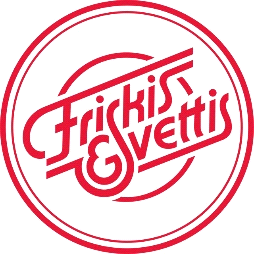 